Purpose of this Equipment:  To transport merchandise for stocking shelves.Federal Supply Class:  7320General Operating Specifications:Dimensions: 37 inches long, 18 inches wide, 41 inches high. Dimensional sizes may vary no more than 1 inch in any direction. Salient Characteristics that shall be provided:All welded, steel tube construction.Minimum 750 pounds capacity.Two rigid and two swivel non-marking casters.Industry Standards / Requirement(s):Warranty period shall be for (1) year from date of delivery against defective material and workmanship and shall include parts, service and labor.Information Technology Requirements: N / AColor Requirement(s):  N / AElectrical Requirements: N / AStandard Contractor Requirements:Must be shipped ready to useInformation to be provided by the Contractor to the commissary at the time of delivery:Point of Contact for ServiceInstallation and Operating InstructionsParts ListMaintenance Sustainability Requirements: Continued parts support is required for the projected life cycle of the equipment plus 5 years.Special Coordinating / Safety Instructions:  N / A STORE ORDER REQUESTSTORE NAME: __________________________    DODAAC: ____________________QUANTITY: _______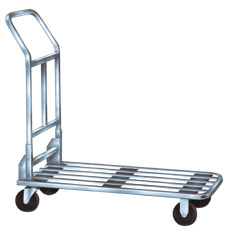 